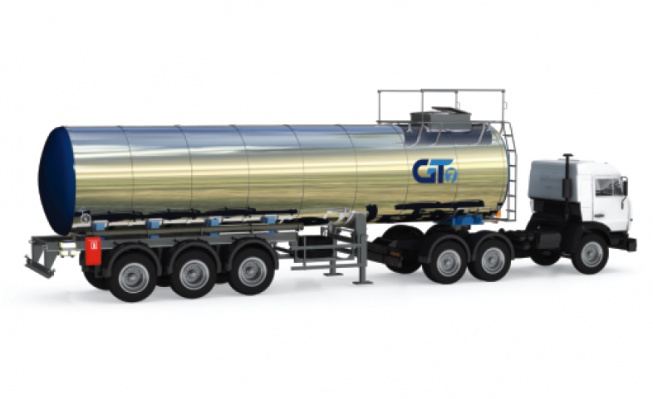 ООО «ТРАНС ОЙЛ»Юр.адрес: . Новосибирск, ул. Советская, 20, ИНН/КПП  5406757922/540601001, ОГРН: 1135476137785, рас/счет: 40702810223000002225 Филиал Новосибирский "АЛЬФА-БАНК"(ОАО) г.Новосибирск, кор/счет: 30101810600000000774, БИК: 045004774Коммерческое предложение от 29.07.2014Наша компания является оптовым продавцом нефтепродуктов уже более трех лет. Мы являемся поставщиком в Новосибирской области, Кемеровской области, Алтайском крае и т.д.ГСМДизельное топливо – 32,50 руб/лА-80  – 27,50 руб/лА-92 – 29,00 руб/лДистиллят – 28000руб/тММА – 115 000руб/тВсе нефтепродукты соответствует требованиям качества.Цены прошу уточнять, гибкая система скидок, индивидуальный подход к каждому клиенту.С уважением,Анна8-913-722-63-19(383) 363-70-68ICQ 601 644 201эл.почта:  t.toplivo@mail.ru